Отчёт председателя первичной профсоюзной организации МОУДО ДЮЦ «Азимут» о проделанной работе за 2016 год          Первичная профсоюзная организация сегодня – это единственная организация, которая защищает трудовые права работников, добивается выполнения социальных гарантий, улучшает микроклимат в коллективе.           Задача по сплочению коллектива – одна из главных задач профсоюзного комитета. Мы хотим, чтобы все работники: и администрация, и преподаватели, и технический персонал были объединены не только профессиональной деятельностью, но и досугом, чтобы коллектив участвовал в жизни каждого сотрудника, помогал решать проблемы, радовался и огорчался вместе с ними.           Работа профсоюзного комитета за отчётный период велась в соответствии с основными направлениями деятельности ДЮЦ « Азимут».1. Мероприятия по защите социально-экономических интересов и прав работников Основным инструментом социального партнерства между работодателем и Профсоюзной организацией является Коллективный договор, который регулирует вопросы условий труда, организации отдыха, предоставления льгот и гарантий работникам колледжа. Договор позволяет расширить рамки действующего трудового законодательства, обеспечить дополнительное финансирование мероприятий по охране труда, улучшить условия труда и быта работников, оказать им материальную помощь. Председатель профсоюзной организации доводит до сведения коллектива и директора решения и постановления вышестоящей профсоюзной организации. В течение года с профкомом согласовывались приказы и распоряжения, касающиеся социально-трудовых отношений работников центра (нормы труда, оплата труда, работа в предпраздничные и праздничные дни, вопросы охраны труда, вопросы организации оздоровления и отдыха работников и др.).         Сегодня все работники ДЮЦ «Азимут», независимо от принадлежности к профсоюзу, пользуются социальными льготами, предоставляемыми им в соответствии с коллективным договором. Договор позволяет расширить рамки действующего трудового законодательства, обеспечить дополнительное финансирование мероприятий по охране труда, улучшить условия труда и быта работников, оказать им материальную помощь.        Председатель Профсоюзной организации ДЮЦ « Азимут» Дубинина Г.В. принимала участие в работе аттестационной комиссии по проведению аттестации рабочих мест по условиям труда. Имеются инструкции по охране труда на отдельные виды работ. Инструкции утверждаются директором центра и согласовываются с председателем профкома на основании протокола решения профкома, и подписываются ответственным за охране труда. II. Организационная работа Первичная профсоюзная организация в ДЮЦ «Азимут» создана с начала основания образовательного учреждения и стабильно функционирует с 1993 года. На сегодняшний день (декабрь 2016 года) в составе профсоюзной организации числится 14 человек из 25 работающих, что составляет 56% от общей численности штатных работников. Для оперативного учёта членов профсоюза создана электронная база данных, которая постоянно обновляется. Проведена сверка членов профсоюза в марте и ноябре текущего года. Ежемесячно осуществлялся безналичный сбор членских взносов с перечислением их на счёт профкома работников, что выполнялось в полном соответствии с положением Коллективного договора. За отчетный период на заседаниях профкома (всего-9 заседаний) обсуждались вопросы, охватывающие все направления профсоюзной деятельности (контроль за соблюдением коллективного договора, социально-экономические вопросы, информационная работа, охрана труда, оздоровление работников, культурно-массовая работа и т.д.).      Профком и администрация тесно работали над реализацией коллективного договора. Профком выполнял свои обязательства по защите прав и интересов членов Профсоюза по социально-трудовым вопросам, представлял интересы работников во взаимоотношениях с работодателем. В течении года проводится контроль: -своевременное заключение дополнительных соглашений к ТД в связи с изменениями; -соблюдение порядка и условий установления работникам компенсационных и стимулирующих выплат; -соблюдения процедуры аттестации педагогических работников на соответствие занимаемой должности, а также заявленной квалификационной категории; -внесения изменений и дополнений в КД, выполнения условий КД и Соглашения по ОТ; -своевременности и правильности внесения записей в трудовые книжки, в том числе при присвоении квалификационных категорий по результатам аттестации работников, награждении и др.; -соблюдения работодателем установленных работникам социальных гарантий и льгот. Результаты контроля рассматривались на заседаниях профкома. Всю свою работу профсоюзный комитет строит на принципах социального партнерства и сотрудничества с администрацией, решая все вопросы путем конструктивного диалога в интересах работников. Общее число профсоюзного актива - 5 человек. В профкоме собраны наиболее активные члены профсоюзной организации. Работа профсоюзной организации заключается в основном в представлении интересов трудящихся на всех видах совещаний, собраний, разработки и утверждении «Коллективного договора». В течение года председатель профкома участвовал в комплектовании кадров, в заседаниях комиссии по распределению стимулирующих выплат, премировании работников. Регулярно проводятся заседания профкома по вопросам выплаты материальной помощи членам профсоюза, оформляются протоколы заседания профкома, производится регистрация документов (заявлений о вступлении, о выплате материальной помощи и т.д.) Профком ДЮЦ « Азимут» принимал активное участие в профсоюзных соревнованиях,  в проведении профсоюзных соревнований, демонстрация 1-го Мая. Профком проводит большую работу по освещению деятельности Профсоюза через наглядную агитацию. Информационный стенд профкома работников знакомит членов профсоюза и остальных сотрудников с отдельными сторонами жизни и деятельности профсоюзной организации. Размещением информации на профсоюзных информационных стендах занимаются члены профкома, ответственные за данную работу. Это планы, решения профкома, объявления, поздравления. Наряду с современными средствами, заслуженной популярностью пользуются и традиционные способы доведения информации до членов профсоюза, основанные на личном контакте: встречи, собрания. Профком проводит большую работу по сохранению профсоюзного членства и вовлечению в Профсоюз новых членов. Одним из основных направлений профкома является оздоровительная работа сотрудников и их детей. В целях формирования духовно и физически здорового человека сотрудники Центра приняли активное участие в таких мероприятиях, как: - Лыжня здоровья-2017; - Турнир по шахматам-2016; - Турнир по шашкам-2017; - Соревнования по дартсу-2017; - Соревнования по стрельбе -2017г. В течении года посещали театры. Доброй традицией становится поздравление работников с профессиональными и календарными праздниками, с юбилейными датами. В такие дни для каждого находятся доброе слово и материальная поддержка. Ш. Финансовая работа.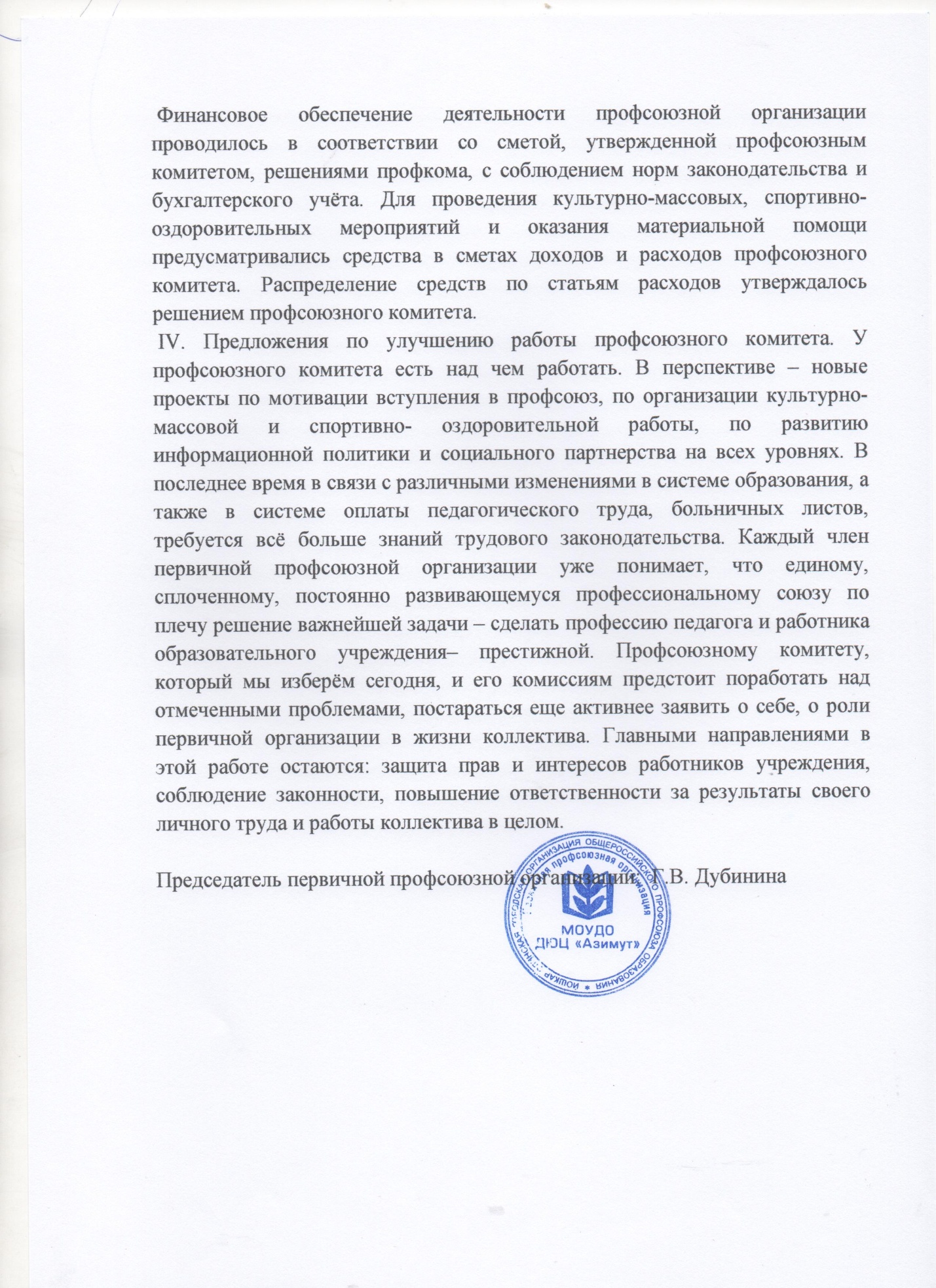 